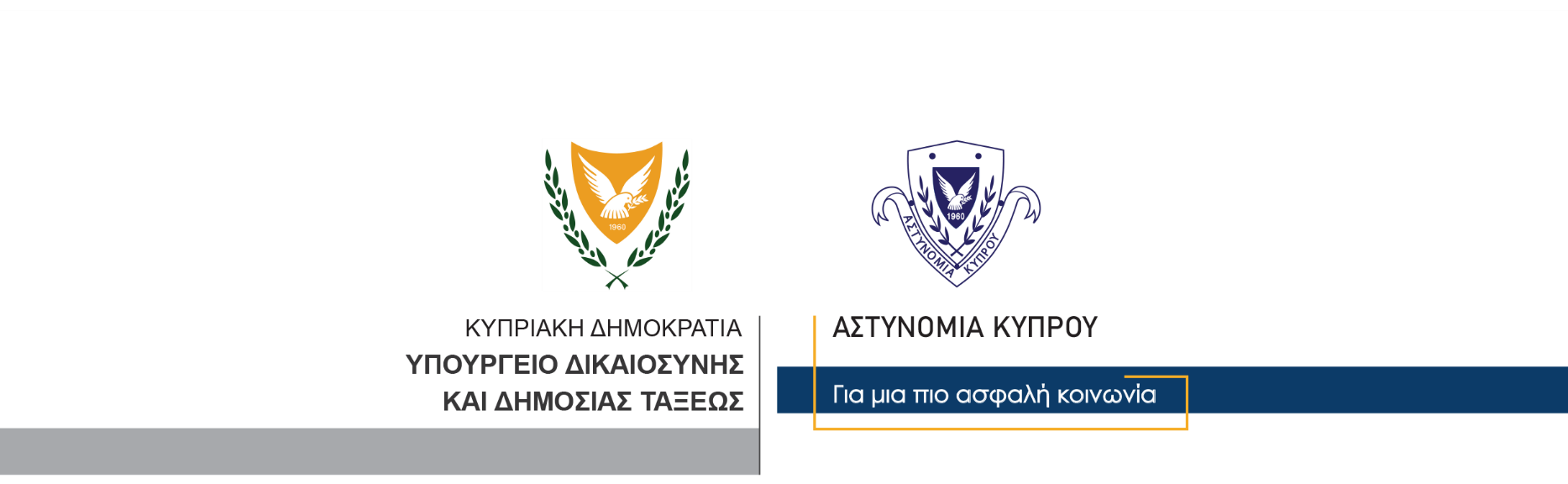   25 Αυγούστου, 2021                                 	Δελτίο Τύπου 4Διάταγμα αναστολής λειτουργίας υποστατικού που λειτουργούσε χωρίς άδεια από την αρμόδια Αρχή	Διάταγμα αναστολής της λειτουργίας υποστατικού, εξέδωσε σήμερα το Επαρχιακό Δικαστήριο Αμμοχώστου, μετά από αίτημα που υπέβαλε η Αστυνομία, σε σχέση με υπόθεση λειτουργίας του υποστατικού χωρίς άδεια από την αρμόδια Αρχή, καθώς και παρακοής Δικαστικού διατάγματος.	Πρόκειται για μπυραρία στο Παραλίμνι, όπου κατά τη διάρκεια πρόσφατων ελέγχων από μέλη του Αστυνομικού Σταθμού Παραλιμνίου και του ΟΠΕ Αμμοχώστου, επανειλημμένα διαπιστώθηκε ότι το υποστατικό λειτουργούσε χωρίς την απαραίτητη άδεια από την αρμόδια Αρχή. Διαπιστώθηκε επιπρόσθετα ότι στο υποστατικό εκθέτονταν και πωλούνταν οινοπνευματώδη ποτά, επίσης χωρίς την απαραίτητη άδεια από την αρμόδια Αρχή.Μετά και την καταχώρηση υποθέσεων για εκδίκαση από το Επαρχιακό Δικαστήριο Αμμοχώστου, η Αστυνομία, μέσω του Αστυνομικού Σταθμού Παραλιμνίου, υπέβαλε στις 11 Αυγούστου, αίτημα στο Δικαστήριο, για έκδοση διατάγματος προσωρινής αναστολής της λειτουργίας του υποστατικού, μέχρι την εκδίκαση τους. Το Δικαστήριο ενέκρινε το αίτημα της Αστυνομίας, ωστόσο σε έλεγχο που ακολούθησε διαπιστώθηκε από τα μέλη της Αστυνομίας ότι το υποστατικό βρισκόταν σε λειτουργία κατά παράβαση του Δικαστικού διατάγματος προσωρινής αναστολής της λειτουργίας του.Η Αστυνομία προχώρησε σε καταχώρηση για εκδίκαση νέας υπόθεσης λειτουργίας του υποστατικού χωρίς την απαραίτητη άδεια από την Αρμόδια Αρχή, καθώς και υπόθεσης παρακοής του Δικαστικού διατάγματος, ενώ παράλληλα υπέβαλε νέο αίτημα στο Επαρχιακό Δικαστήριο Αμμοχώστου, για έκδοση διατάγματος αναστολής της λειτουργίας του υποστατικού.Μετά από ακροαματική διαδικασία και αφού το Δικαστήριο εξέτασε το αίτημα της Αστυνομίας, εξέδωσε σήμερα απόλυτο διάταγμα αναστολής της λειτουργίας του υποστατικού. Κλάδος Επικοινωνίας     Υποδιεύθυνση Επικοινωνίας Δημοσίων Σχέσεων & Κοινωνικής Ευθύνης